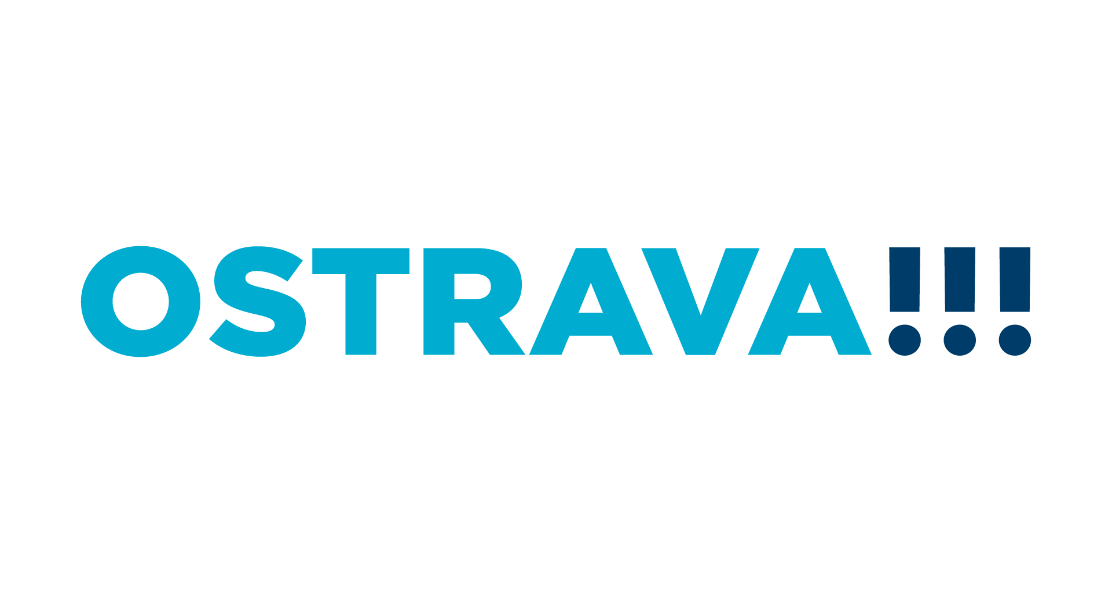 R  O  Z  P  I  SP ř e b o r u   m ě s t a   O s t r a v yjednotlivkyň ve sportovní gymnastice ženj a r o   2 0 2 4O s t r a v a  -   28. 4. 2024Přebor města Ostravy je závod jednotlivkyň otevřený nově
 i pro mimoostravské závodnice z Moravskoslezského kraje.A) Všeobecná ustanovení:1. Pořadatel: 		GK Vítkovice2. Datum:		neděle	28. 4. 20243. Místo:		Tělocvična GK Vítkovice,                                      	ul. , Ostrava- Výškovice4. Činovníci závodu:	ředitel závodu: Monika Vavrošovájednatel: Mgr. Gabriela Hynekhlavní rozhodčí: Ing. Hana Valovázástupce MěSK: Mgr. Gabriela Hynek 		5. Přihlášky:		UZÁVĚRKA PŘIHLÁŠEK – 19. 4. 2024			Přihlášky zasílají oddíly prostřednictvím GIS:6. Losování:	proběhne v úterý 23. 4. 20247. Cestovné:	závodnice a trenéři na vlastní náklady. 8. Závodní kancelář:	bude otevřena v místě konání závodů od 7:30 hod.B) Technická ustanovení:9. Předpis:	závodí se dle pravidel FIG platných od 1. 1. 2022, Závodního programu ženských složek ČGF, vydání platné od 1. 1. 2022, platného Soutěžního a Disciplinárního řádu ČGF a tohoto rozpisu.10. Startují:	Kategorie dle ZP - čtyřboj:	Linie A:	VS 0 (7-8 let)		VS 1 (7-8 let)		VS 2 (8-10 let)		VS 3 (9-12 let)		VS 4, VS5 a VS6 (10+) - podle modifikované juniorské verze FIG	Linie B:	VS 4 (9-12 let)		VS 5 a VS 6 (12+)	Linie C:	VS 3 a VS 4 (9-12 let)		VS 5 a VS 6 (13+)	(v případě, že se do sloučených kategorií přihlásí velký počet závodnic, mohou se rozdělit)	Kategorie mimo ZP - obtížnost viz níže - dvojboj:		Začínající žákyně A (5-6 let)		Začínající žákyně B (7-9 let) kladina 100 cm a prostná 1) Začínající žákyně A:	dvojboj lavička, prostná		lavička: volná sestava se SP á 0,5 b za každý - D = max. 2 b.gymnastický prvek				jiný gymnastický prvekakrobatický prvekjiný akrobatický prvek prostná: volná sestava se SP á 0,5 za každý - D = max. 2 b., bez hudebního doprovodu, na páse1.   gymnastický prvek2.   jiný gymnastický prvek		3.   akrobatický prvek		4.   jiný akrobatický prvekAkrobatické prvky na lavičce lze plnit i kotouly, stojkami a výdržemi. V této kategorii nebudou uplatňovány srážky za umělecký projev, choreografii, ani sestavu bez závěru. Požadavky na lavičce lze plnit i náskokem a seskokem.Neutrální srážka za krátkou sestavu (lavička i prostná):5 prvků a více 	     0,00 b.4 prvky 		 -   2,00 b.3 prvky 	-   4,00 b.2 prvky 		 -   6,00 b.1 prvek a méně	 - 10,00 b.Pro tuto kategorii platí také Doplňková tabulka prvků na straně 52 Závodního programu.2) Začínající žákyně B:	dvojboj - kladina 100 cm, prostná - dle závodního programu VS3CVšechny kategorie kromě VS4A, VS5A, VS5B, VS6A a VS6B  mají pouze volné rozcvičení před závodem, bez 
30 sekundového rozcvičení bezprostředně před zahájením závodu.11. Podmínky účasti:	včas zaslaná přihláška, registrační průkaz ČGF nebo průkaz jiné tělovýchovné organizace s datem narození a fotkou, průkaz zdravotní pojišťovny, potvrzení o dobrém zdravotním stavu (nemusí být od sportovního lékaře)12. Startovné:	400,- Kč za závodnici13. Úbor:	dle pravidel FIG a Soutěžního řádu ČGF14. Námitky:	námitky technického rázu dle pravidel FIG a Soutěžního řádu ČGF. Námitky vůči výsledné známce nejsou povoleny.15. Časový program:	neděle 28. 4. 2024	7:30 – 7:45		prezence	7:50 – 7:55		porada rozhodčích a trenérů	8:00 – 8:30		organizované rozcvičení I. sleduUpozornění: 	časový plán bude upřesněn podle počtu přihlášených družstev a zveřejněn na webových stránkách 			www.gymfed.cz včetně rozlosování jednotlivých kategorií.16. Ceny:	jednotlivkyně na 1. – 3. místě v každé kategorii obdrží medaili, diplom a cenu. Nejlepší závodnice z Ostravy v každé kategorii získá pohár a titul Přeborník města Ostravy. Všechny závodnice obdrží drobnou cenu.C) Závěrečná ustanovení:17. Nominace rozhodčích:	každý zúčastněný oddíl zajistí minimálně dvě rozhodčí (pokud nemáte tuto možnost, lze
se domluvit s hlavní rozhodčí Janou Všetečkovou – tel. 737 249 871)		pokud si oddíl nezajistí rozhodčí tak jeho závodnice nebudou závodit